Мониторинг объекта (ОН –Холохоренко А.М.):19.07. 2023Капитальный ремонт здания сельского клуба в рамках инициативного бюджетирования по направлению «Твой проект» - «Сохранение культуры», с. Еловка Сроки выполнения работ: 10.05.2023- 31.08.2023. Подрядчик ИП Ломакин В.В., г. УссурийскВсе работы согласно графику в рамках МК выполнены: усилен фундамент, заменены венцы, установлены окна, устройство отмостки, водосточной трубы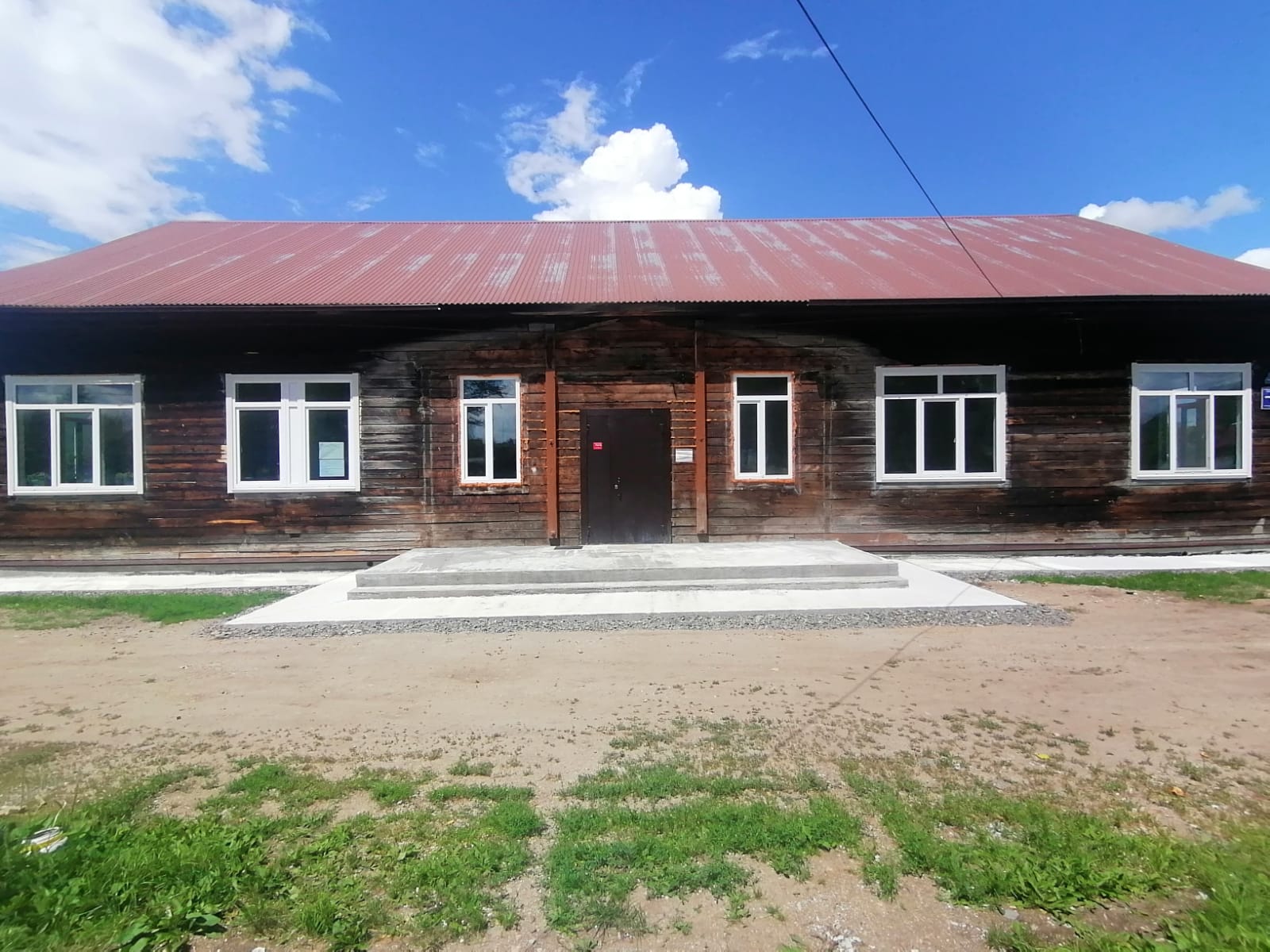 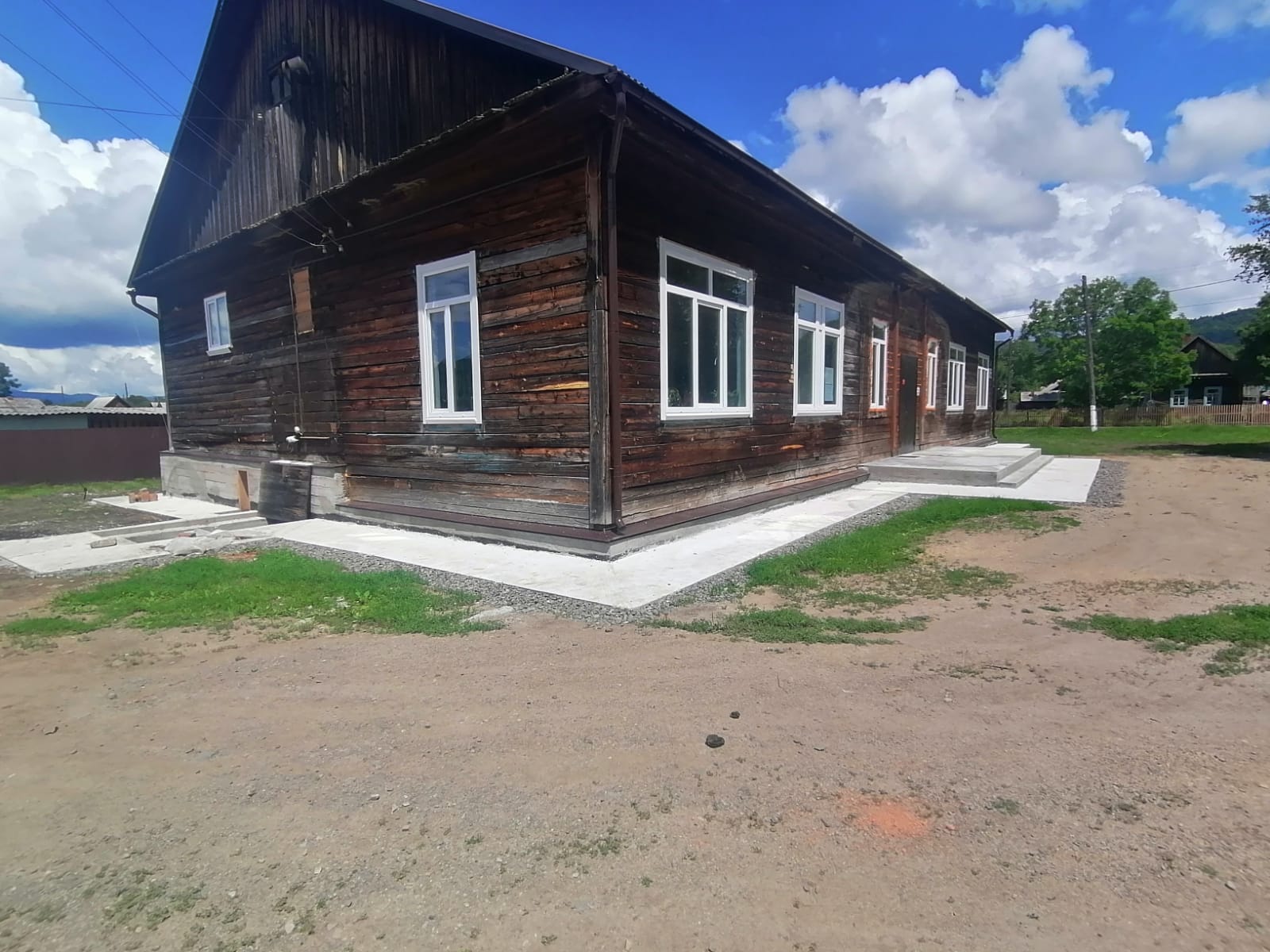 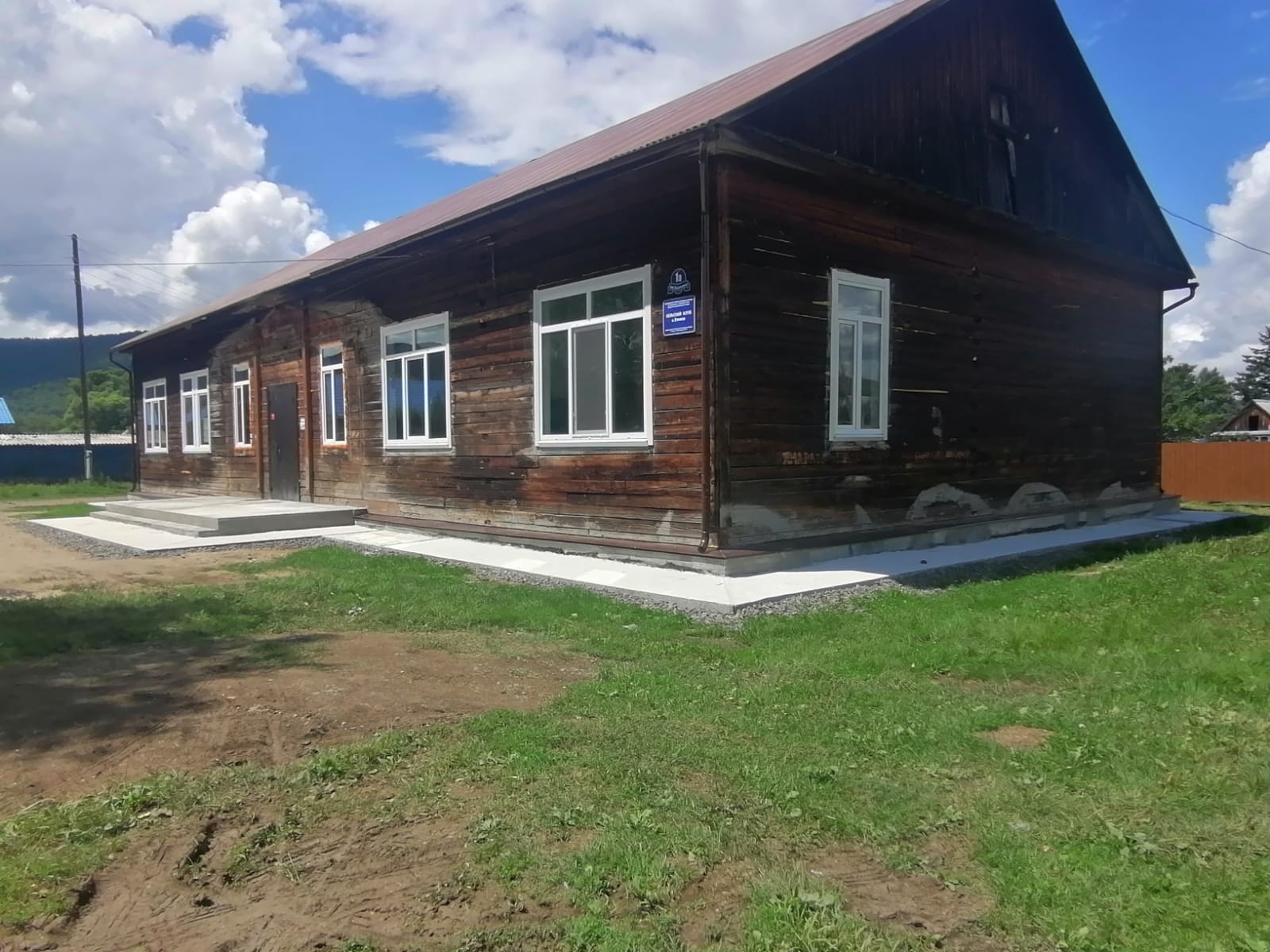 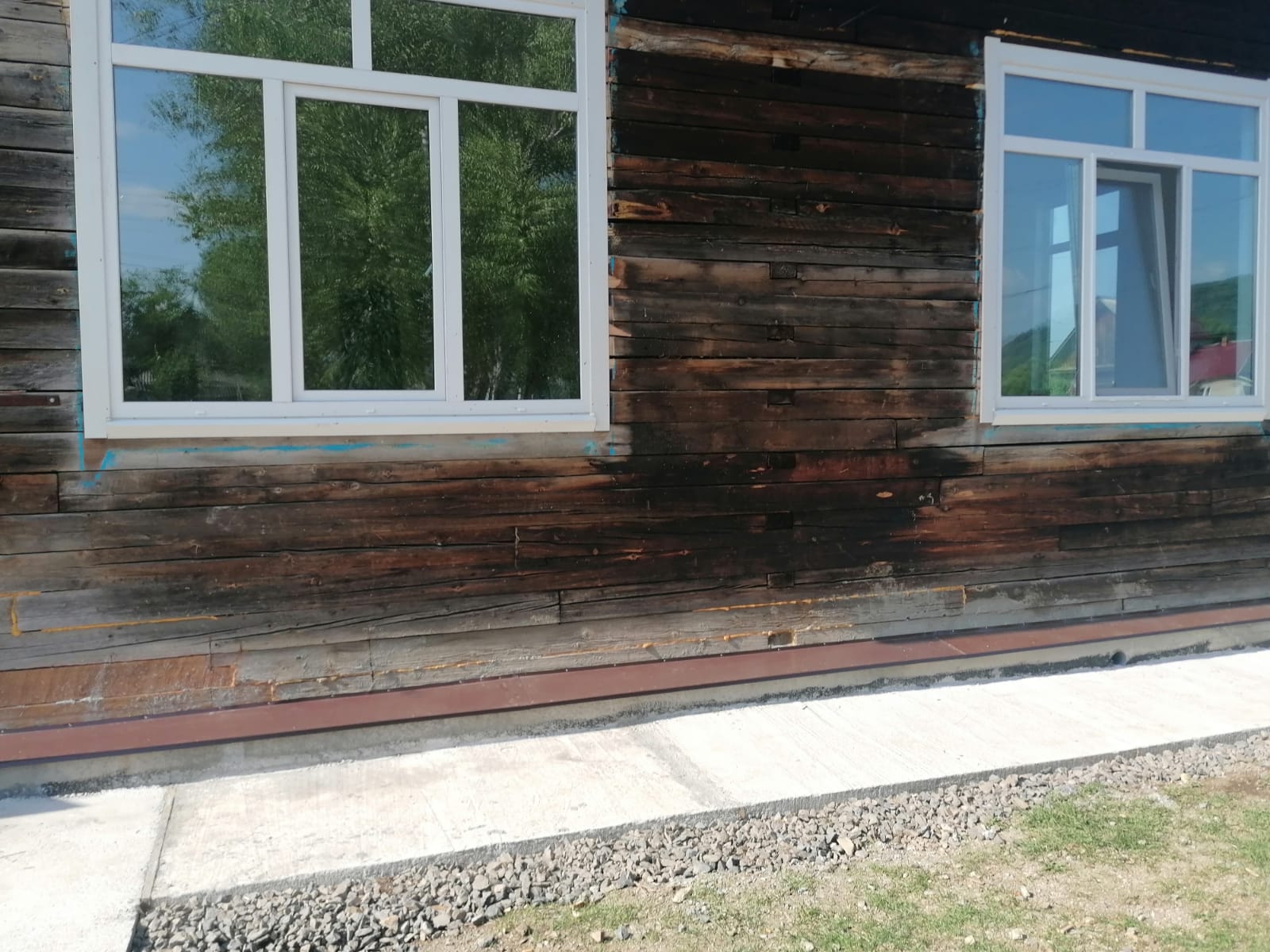 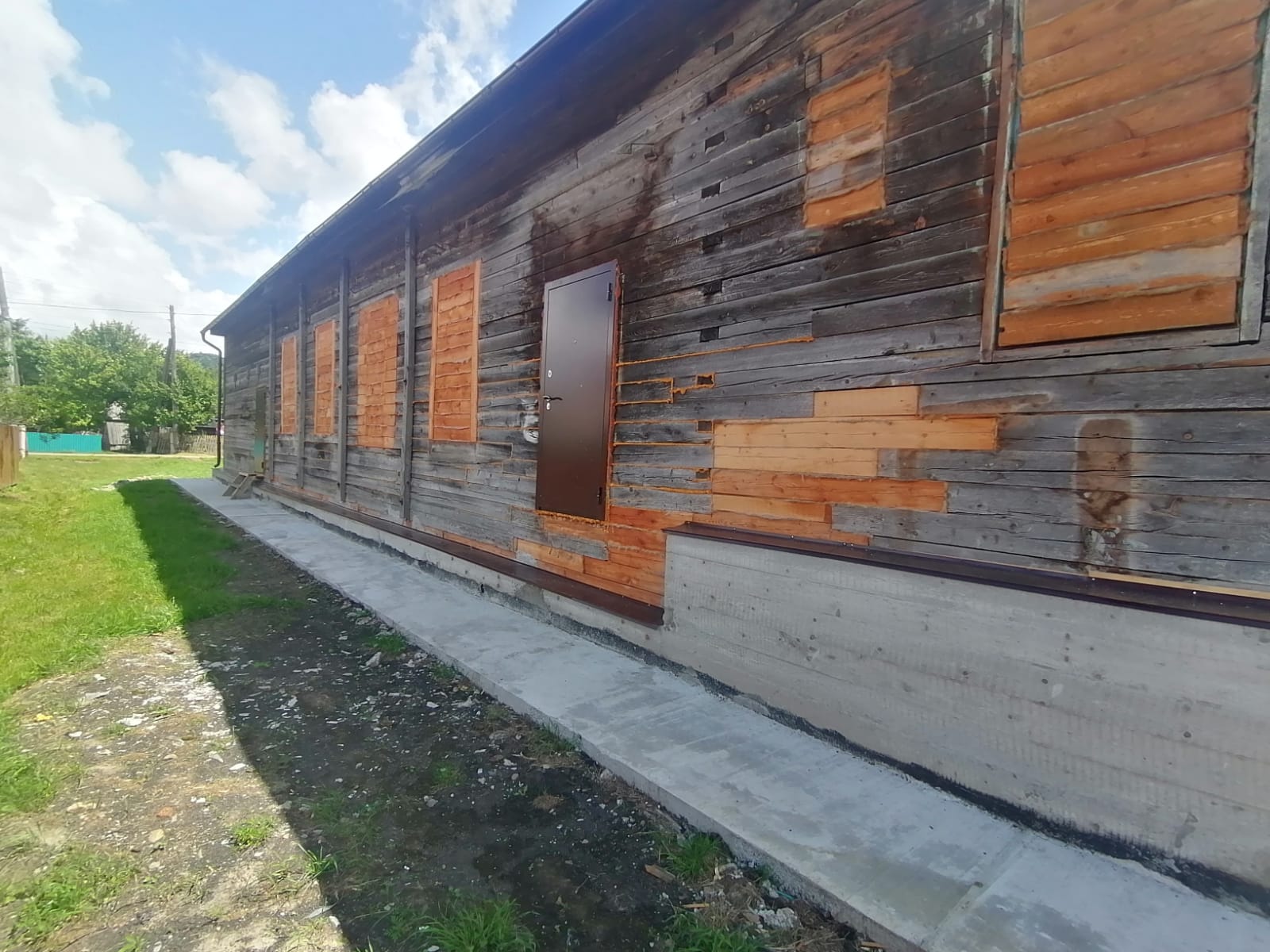 